West High School Music Program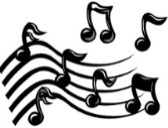 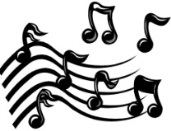 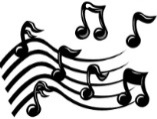 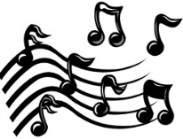 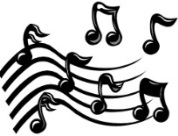 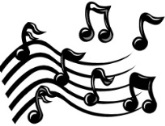 October 5, 2016Dear Parents And Students In The 2016-2017 West High School Music Program,We Had So Much Fun Last Year With The Texas Roadhouse Fundraiser… We’re Doing It Again!!The West High Music Boosters Is Partnering With Texas Roadhouse Again For A Delicious Fundraising Dinner! ***** Thursday, October 20th, 2016****   5:00pm Till 7:00pm * This Event Will Be Held At West High School In The Main Parking Lot! * Texas Roadhouse Will Set Up Their Grill & Prepare Their Food Right There!* And Just Like A Drive-Thru…You Don’t Even Need To Get Out Of Your Car!* Our Very Own Music Students Will Deliver Your Meals Right To Your Car Window!!       ***The Band Will Be Playing For Your Enjoyment!!***           “BBQ PULLED PORK & CHICKEN BREAST COMBO”            Cole Slaw and Corn, Roll & Sweet Texas Butter $15 ************OUR GOAL IS FOR EVERY STUDENT TO SELL 2 TICKETS**************Students are issued 8 Texas Roadhouse Tickets with the order envelope to sell.Please sign each ticket.  And return all orders with payment & all unsold tickets ****1ST COUNT BY MONDAY, OCTOBER 10, 2016 TO YOUR CLASS REPRESENTATIVE! **********FINAL COUNT TO MR RAMAN BY TUESDAY, OCTOBER 18TH BY 11am! WE ARE ALL VOLUNTEERS WORKING HARD FOR OUR KIDS TO ENJOY & HAVE A GREAT YEAR OF MUSIC AT WHS! PLEASE DO YOUR PART AND SUPPORT OUR FUNDRAISERS. PLEASE TAKE TO WORK, AND SHARE WITH FAMILY AND FRIENDS!Thank YouColleen Soto Fundraising CoordinatorColleensoto13@sbcglobal.net